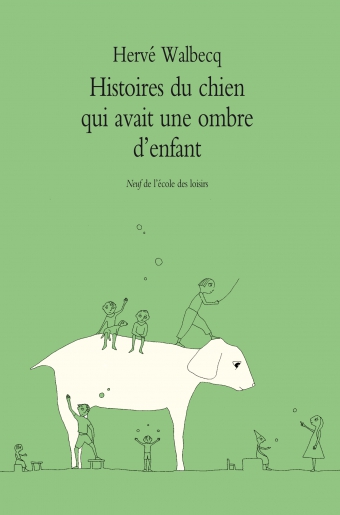 ATELIER D’ECRITURE LUDIQUE !AVEC Hervé Walbecq, Auteur et Dessinateur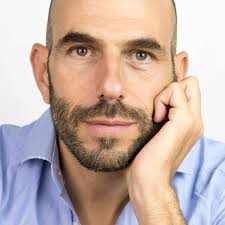 SAMEDI 17 OCTOBRE 2020DE 10H00 A 11H30A partir de 7 ans– Inscriptions obligatoires 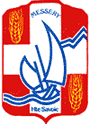 Bibliothèque de Messery04.50.94.79.70 – bibliotheque@messery.fr